XX PARISH Announces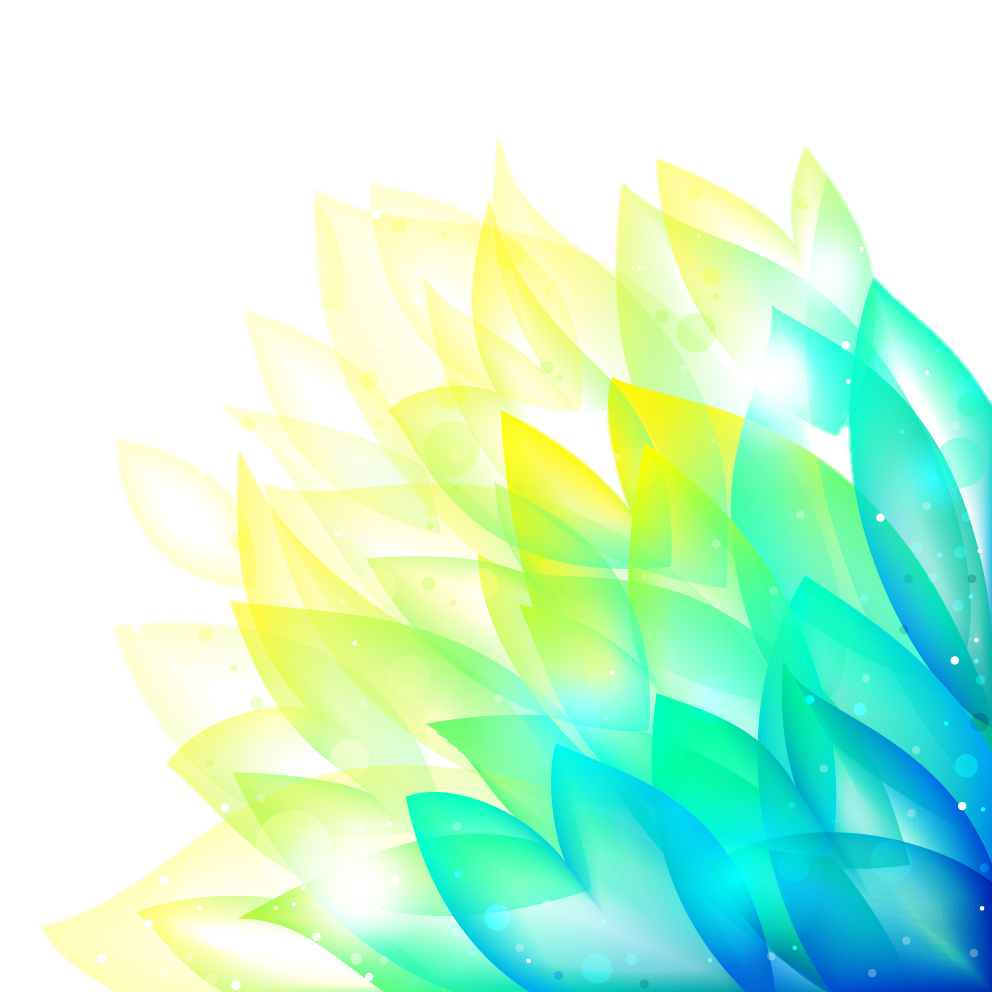 New Creation Care TeamCatholics care about climate change.It’s time to take action together.Please join us on theFIRST/SECOND Sunday/Etc.of every month at TIME at PLACEWe’ll reflect on our place in Creation,take real action to address climate change,and unite to make a difference.Please contact XX PERSONat 555-111-0000 orEMAIL@EMAIL.COM for more information